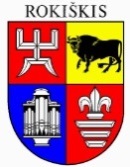 ROKIŠKIO RAJONO SAVIVALDYBĖS TARYBASPRENDIMASDĖL UŽDAROSIOS AKCINĖS BENDROVĖS „ROKIŠKIO VANDENYS“2019–2021 METŲ VEIKLOS PLANO PATVIRTINIMO2019 m. birželio 28 d. Nr. TS- Rokiškis	Patvirtinti uždarosios akcinės bendrovės „Rokiškio vandenys“ 2019–2021 metų veiklos planą (pridedama). Sprendimas per vieną mėnesį gali būti skundžiamas Regionų apygardos administraciniam teismui, skundą (prašymą) paduodant bet kuriuose šio teismo rūmuose, Lietuvos Respublikos administracinių bylų teisenos įstatymo nustatyta tvarka.Savivaldybės meras				 Ramūnas Godeliauskas				Leonas ButėnasVioleta Bieliūnaitė-VanagienėPATVIRTINTARokiškio rajono savivaldybės tarybos2019 m. birželio 28 d. sprendimu Nr. TS- UŽDAROSIOS AKCINĖS BENDROVĖS „ROKIŠKIO VANDENYS“2019–2021 M. VEIKLOS PLANASI SKYRIUSBENDROSIOS NUOSTATOS	1. Uždarosios akcinės bendrovės „Rokiškio vandenys“ (toliau – Bendrovė) 
2019–2021 m. veiklos planas (toliau – Veiklos planas) parengtas vadovaujantis Lietuvos Respublikos geriamojo vandens tiekimo ir nuotekų tvarkymo įstatymo 34 straipsnio
4 dalimi, Geriamojo vandens tiekimo ir nuotekų tvarkymo bei paviršinių nuotekų tvarkymo paslaugų kainų nustatymo metodikos, patvirtintos Valstybinės kainų ir energetikos kontrolės komisijos 2006 m. gruodžio 21 d. nutarimu Nr. O3-92, 48 punktu bei Geriamojo vandens tiekėjų ir nuotekų tvarkytojų veiklos planų rengimo taisyklėmis, patvirtintomis Lietuvos Respublikos aplinkos ministro 2015 m. sausio 8 d. įsakymu Nr. D1-11.	2. Bendrovės veiklos plano paskirtis – numatyti ir aprašyti Bendrovės geriamojo vandens tiekimo ir nuotekų tvarkymo veiklos strategines kryptis ir priemones, užtikrinančias saugos ir kokybės reikalavimus atitinkančio geriamojo vandens tiekimą, nuotekų tvarkymą ir paviršinių nuotekų tvarkymą Rokiškio rajono savivaldybės viešojo geriamojo vandens tiekimo ir nuotekų tvarkymo teritorijoje ir šių paslaugų plėtrą.3. Veiklos plane vartojamos sąvokos apibrėžtos Lietuvos Respublikos geriamojo vandens tiekimo ir nuotekų tvarkymo įstatyme. II SKYRIUSVYKDOMA VEIKLA4. Bendrovė įsteigta 2002 m. gruodžio 31 d. 	5. Pagrindinė Bendrovės veikla yra geriamojo vandens tiekimas (išgavimas, ruošimas, pristatymas, pardavimas) ir nuotekų tvarkymas (surinkimas, laikymas, transportavimas, valymas, apskaita, tyrimas, išleidimas į aplinką ir valant susidariusių atliekų (dumblo) tvarkymas). Bendrovė vykdo ir paviršinių nuotekų tvarkymo veiklą.6. Valstybinės kainų ir energetikos kontrolės komisijos (toliau – Komisija) 2015 m. rugpjūčio 20 d. nutarimu Nr.O3-468 Bendrovei suteikta geriamojo vandens tiekimo ir nuotekų tvarkymo veiklos licencija Nr. L7-GVTNT-62.	Rokiškio rajono savivaldybės taryba 2015 m. gruodžio 18 d. sprendimu Nr. TS-240 ,,Dėl viešojo geriamojo vandens tiekėjo ir nuotekų tvarkytojo paskyrimo“, Bendrovę paskyrė viešuoju geriamojo vandens tiekėju ir nuotekų tvarkytoju Rokiškio rajono savivaldybės teritorijoje bei pavedė vykdyti viešąjį geriamojo vandens tiekimą ir nuotekų tvarkymą Rokiškio rajono savivaldybės viešojo geriamojo vandens tiekimo teritorijoje.Rokiškio rajono savivaldybės taryba 2018 m. sausio 23 d. sprendimu Nr. TS-19 ,,Dėl paviršinių nuotekų tvarkytojo paskyrimo“, Bendrovę paskyrė paviršinių nuotekų tvarkytoju.7. Pagrindinės veiklos paslaugas bendrovė teikia Rokiškio miesto ir rajono gyventojams  (vartotojams) bei įmonėms, įstaigoms (abonentams). Bendrovė vartotojams ir abonentams 2018 m. patiekė 1 280 600 kub. m geriamojo vandens ir sutvarkė (išvalė) 1 400 400 kub. m nuotekų.8. Bendrovėje dirba 64 darbuotojai. 9. Bendrovės finansiniai rodikliai:	10. Realizacija:11. Prisijungusiųjų prie vandens tiekimo ir nuotekų surinkimo tinklų vartotojų ir abonentų skaičius (vnt.):III SKYRIUSNUOSAVYBĖS TEISE VALDOMAS TURTAS	12. Bendrovės 100 proc. akcijų nuosavybės teise priklauso Rokiškio rajono savivaldybei (toliau – Savivaldybė). 	13. Bendrovės įstatinis kapitalas 2019 m. sausio 1 d. – 5 681 296,91 Eur 
Ilgalaikio turto vertė 2019 m. sausio 1 d. – 12 643 510 Eur. 	14. Bendrovės geriamojo vandens tiekimo ir nuotekų tvarkymo veikloje naudojamas turtas ir jo technologiniai rodikliai:IV SKYRIUSVEIKLOS KRYPTYS15. Pagrindinės Bendrovės veiklos kryptys:15.1. vykdant geriamojo vandens tiekimo ir nuotekų tvarkymo infrastruktūros plėtrą siekti, kad būtų įgyvendinamas Rokiškio rajono savivaldybės vandens tiekimo ir nuotekų tvarkymo infrastruktūros plėtros planas;15.2. užtikrinti kokybiškas geriamojo vandens tiekimo ir nuotekų tvarkymo paslaugas vartotojams ir abonentams bei sudaryti vienodas sąlygas kuo didesniam fizinių ir juridinių asmenų kiekiui prisijungti prie centralizuoto vandens tiekimo ir nuotekų tinklų;15.3. įgyvendinti Geriamojo vandens tiekimo ir nuotekų tvarkymo įstatymo reikalavimus dėl neturinčių licencijų vandens tiekėjų ir nuotekų tvarkytojų paslaugų perėmimo;15.4. tobulinant technologinius procesus, mažinti elektros energijos sąnaudas;15.5. palaikyti geriamojo vandens kokybės reikalavimus;15.6. užtikrinti saugų nuotekų perpumpavimą ir išvalymą.V SKYRIUSGERIAMOJO VANDENS TIEKIMO IR NUOTEKŲ TVARKYMO INFRASTRUKTŪROS EKSPLOATAVIMO SĄLYGOS16. Centralizuotas vandens tiekimas ir nuotekų tvarkymas Rokiškio rajono savivaldybėje užtikrintas tik kiek daugiau nei pusei teritorijos gyventojų. Siekiant efektyviai valdyti vandens tiekimo ir nuotekų tvarkymo infrastruktūrą Rokiškio rajone, būtina atlikti esamos vandentvarkos infrastruktūros inventorizaciją. Tai numatoma padaryti pasinaudojant šiam tikslui planuojamomis Europos Sąjungos fondų lėšomis.17. Viena pagrindinių Bendrovės veiklos problemų – dideli vandens ir nuotekų nuostoliai tinkluose. Eksploatuojamos trasos, ypač kaimuose, senos, daugumoje visiškai susidėvėjusios. Susidėvėjusiuose vamzdynuose ženkliai sumažėja atsparumas grunto deformacijoms (elastingumas) taip pat vamzdynai stipriai paveikti korozijos, todėl dažnai atsiranda įtrūkimai, lūžimai ir įvyksta avarijos. Todėl tikslinga vykdyti senų vandentvarkos tinklų rekonstrukciją.18. Bendrovės ilgalaikio turto atnaujinimas (vandens ir nuotekų tinklų remontas, uždaromosios armatūros įrengimas, automatikos atnaujinimas) mažina elektros energijos, remonto medžiagų ir kuro sąnaudas.VI SKYRIUSRACIONALAUS GAMTOS IŠTEKLIŲ NAUDOJIMO, APLINKOS TARŠOS MAŽINIMO PRIEMONĖS19. Bendrovė kasmet siekia racionaliai naudoti gamtos išteklius, mažindama vandens netektis vandentiekio tinkluose. 20. Numatomos priemonės, prisidėsiančios prie racionalaus gamtos išteklių naudojimo:20.1. Gavus dalinį finansavimą iš ES fondų, numatoma rekonstruoti esamus ir nutiesti naujus vandens tiekimo ir nuotekų surinkimo tinklus;20.2. stebėti vandens nutekėjimą ir operatyviai šalinti gedimus, ne rečiau kaip kartą metuose patikrinti vandens skaitiklius bei analizuojant SCADA duomenis operatyviai reaguoti į vandens vartojimo netolygumus tuo pačiu nustatant galimas avarijas vandentiekyje;20.3. siekiant mažinti papildomo lietaus vandens patekimą bei gruntinio vandens infiltraciją į buitinių nuotekų tinklus, atlikti vamzdynų praplovimo darbus, senų vamzdynų diagnostiką, patikrinti, ar lietaus kanalizacijos tinklai neįjungti į buitinių nuotekų tinklus, renovuoti labiausiai nusidėvėjusius nuotekų tinklus.21. Bendrovė, siekdama mažinti aplinkos taršą ir skatinti gyventojus jungtis prie centralizuotų nuotekų tinklų, įgyvendino ir numato įgyvendinti šias priemones:21.1. Nustatytos gyventojų nesijungimo prie centralizuotų nuotekų tinklų priežastys: - nuotekų tvarkymas, nesilaikant teisės aktuose nustatytų reikalavimų, kada nevalytos nuotekos išleidžiamos tiesiai ar iš nesandarių išgriebimo duobių į drenažo sistemas, nuotekos teršia paviršinius vandenis, infiltruojamos į gruntą;- lėšų trūkumas;21.2. tęsiamas bendradarbiavimas su Panevėžio regiono Aplinkos apsaugos departamento Rokiškio rajono agentūra. Bendrovės atstovai kartu su Rokiškio rajono agentūros inspektoriais ir toliau nuolat tikrins vietoves, kuriose nutiesti centralizuoti nuotekų surinkimo tinklai. Nustačius pažeidėjus, kurie nuotekas tvarko, nesilaikydami teisės aktais nustatytų reikalavimų, vadovaujantis teisės aktais nustatyta tvarka jie bus raginami jungtis prie centralizuotos nuotekų tvarkymo sistemos; 	21.3. supaprastintos prisijungimo prie geriamojo vandens tiekimo ir nuotekų surinkimo tinklų tvarkos taikymas. Bendrovė nereikalauja vandentiekio įvado ar nuotekų išvado įrengimo projekto, kai prisijungimą vykdo atestuota statybos įmonė. Vandentiekio įvadai ir nuotekų išvadai teisiškai registruojami pagal rangovo atliktas išpildomąsias nuotraukas;	21.4. siekiant didinti gyventojų sąmoningumą ir informuotumą, numatomas gyventojų ekologinio švietimo suaktyvinimas. Numatoma reguliariai informuoti gyventojus apie centralizuoto nuotekų tvarkymo naudą, neteisėto nuotekų tvarkymo žalą gamtai, baudas už neteisėtą nuotekų tvarkymą ir pan.VII SKYRIUSGERIAMOJO VANDENS TIEKIMO IR NUOTEKŲ TVARKYMO PASLAUGŲ KOKYBĖS GERINIMO PRIEMONĖS	22. Bendrovės tikslas – teikti kokybiškas vandens tiekimo ir nuotekų tvarkymo paslaugas vartotojams ir abonentams ekonomiškai pagrįstomis kainomis.	23. Taikomos ir numatomos geriamojo vandens tiekimo paslaugų kokybės gerinimo priemonės:	23.1. tiekiamo vandens kokybė tikrinama visose vandenvietėse ir skirstomuosiuose tinkluose, vadovaujantis geriamojo vandens programinės priežiūros planais, suderintais su Rokiškio valstybine maisto ir veterinarijos tarnyba. Įgyvendinant šiuos planus, užtikrinama, kad geriamojo vandens kokybė iš esmės atitinka Lietuvos higienos normos 24:2003 „Geriamojo vandens saugos ir kokybės reikalavimai“ reikalavimus;	23.2. numatoma vandens gerinimo įrenginių nauja statyba bei rekonstrukcija (Juodupės mstl., Lukštų k., Onuškio k., Skemų k., Pandėlio k., Sriubiškių k., Ragelių k., Čivylių k., Didsodės k., Duokiškio mstl., Gediškių k., Stasiūnų k., Degsnių k., Sėlynės k.) ir nuotekų valyklos statyba Laibgalių k., bei Rokiškio miesto nuotekų valymo įrenginių rekonstrukcija;VIII SKYRIUSGERIAMOJO VANDENS TIEKIMO IR NUOTEKŲ TVARKYMO INFRASTRUKTŪROS PLĖTROS, IŠPIRKIMO, RENOVACIJOS PRIEMONĖS IR LĖŠŲ POREIKIS VEIKLOS PLANUI ĮGYVENDINTI	24. Bendrovė geriamojo vandens tiekimo, nuotekų tvarkymo bei paviršinių nuotekų tvarkymo infrastruktūros plėtrą ir renovaciją 2019–2021 m. laikotarpiu planuoja vykdyti iš ES fondų ir Bendrovės lėšų, remonto atstatomuosius darbus, geriamojo vandens tiekimo ir nuotekų tvarkymo infrastruktūros išpirkimą – iš Bendrovės nuosavų lėšų.25. Visos Bendrovės 2019–2021 m. numatomos investicijos pateikiamos pridedamoje lentelėje:	26. Veiklos planui įgyvendinti planuojami finansavimo šaltiniai: 	26.1. nuosavo ilgalaikio turto nusidėvėjimo atstatymo lėšos – 1 827 000 Eur;	26.2. ES fondų lėšos – 2 590 000 Eur;	26.3. paskolos (EIB) – 1 600 000 Eur.	27. Įgyvendinus projektus, vartotojai bus aprūpinti kokybišku geriamuoju vandeniu, projekto teritorijoje sumažės dirvožemio ir gruntinio vandens tarša bei požeminio vandens išteklių taršos rizika, pagerės teikiamų paslaugų kokybė. Prognozuojama, kad Veiklos plano įgyvendinimas geriamojo vandens tiekimo ir nuotekų tvarkymo paslaugų kainoms žymios įtakos neturės.28. Veiklos plano rengėjas:____________________Rokiškio rajono savivaldybės tarybaiTEIKIAMO PROJEKTO „DĖL UŽDAROSIOS AKCINĖS BENDROVĖS „ROKIŠKIO VANDENYS“ 2019–2021 METŲ VEIKLOS PLANO PATVIRTINIMO“ AIŠKINAMASIS RAŠTAS2019-06-11Rokiškis	Parengto projekto tikslai ir uždaviniai. Patvirtinti uždarosios akcinės bendrovės „Rokiškio vandenys“ 2019–2021 metų veiklos planą.	Šiuo metu esantis teisinis reglamentavimas. Lietuvos Respublikos geriamojo vandens tiekimo ir nuotekų tvarkymo įstatymas, Geriamojo vandens tiekimo ir nuotekų tvarkymo bei paviršinių nuotekų tvarkymo paslaugų kainų nustatymo metodika, patvirtinta Valstybinės kainų ir energetikos kontrolės komisijos 2006 m. gruodžio 21 d. nutarimu Nr. O3-92, bei Geriamojo vandens tiekėjų ir nuotekų tvarkytojų veiklos planų rengimo taisyklės, patvirtintomis Lietuvos Respublikos aplinkos ministro 2015 m. sausio 8 d. įsakymu Nr. D1-11.	Sprendimo projekto esmė. Lietuvos Respublikos geriamojo vandens tiekimo ir nuotekų tvarkymo įstatymo 34 straipsnio 4 dalyje nustatyta, kad Geriamojo vandens tiekėjų ir nuotekų tvarkytojų, paviršinių nuotekų tvarkytojų veiklos planai rengiami ne trumpesniam kaip 3 metų laikotarpiui ir tvirtinami savivaldybės tarybos.Rokiškio rajono savivaldybės taryba 2014 m. birželio 27 d. sprendimu Nr. TS-123 pritarė 2014-2018 metų veiklos ir plėtros planui. Dabar tikslinga patvirtinti 2019-2021 m. veiklos planą, nes baigėsi galioti 2015 m. patvirtintos (trejų metų laikotarpiui) paslaugų bazinės kainos.	Atsižvelgiant į patvirtintą trejų metų veiklos planą, bus rengdami geriamojo vandens tiekimo ir nuotekų tvarkymo, paviršinių nuotekų tvarkymo paslaugų perskaičiuotų bazinių kainų projektai, kurie teikiami derinti Valstybinei kainų ir energetikos kontrolės komisijai.	2019–2021 m. UAB „Rokiškio vandenys“ veiklos planas yra parengtas atsižvelgiant į bendrovės valdybos ir savivaldybės administracijos direktoriaus patvirtintą 2019–2023 m. bendrovės veiklos strategiją.	Galimos pasekmės, priėmus siūlomą tarybos sprendimo projektą: 	teigiamos – bus laikomasi teisės aktų reikalavimų, apskaičiuota ekonomiškai pagrįsta kaina;	neigiamų pasekmių nenumatoma.	Kokia sprendimo nauda Rokiškio rajono gyventojams. Įgyvendinus patvirtintą veiklos planą, pagerės Rokiškio r. gyventojams teikiamų paslaugų kokybė.	Finansavimo šaltiniai ir lėšų poreikis: Savivaldybės biudžeto lėšų poreikis nenumatomas.	Suderinamumas su Lietuvos Respublikos galiojančiais teisės norminiais aktais: Projektas neprieštarauja galiojantiems teisės aktams.	Antikorupcinis vertinimas. Teisės akte nenumatoma reguliuoti visuomeninių santykių, susijusių su Lietuvos Respublikos korupcijos prevencijos įstatymo 8 straipsnio 1 dalyje numatytais veiksniais, todėl teisės aktas nevertinamas antikorupciniu požiūriu. Turto valdymo ir ūkio skyriaus vedėjo pavaduotoja		Violeta Bieliūnaitė-VanagienėRodiklis2017 m.2018 m.Skirtumas (+, -)Pokytisproc.Rodiklistūkst. Eurtūkst. Eurtūkst. LtPajamos1481,391654,5+173,11+11,69Išlaidos1500,191632,8+132,61+8,84 Nuostolis (-); Pelnas (+). -26,22+ 21,73Veiklos sritisRealizuotas (parduotas) kiekis tūkst. kub. / mRealizuotas (parduotas) kiekis tūkst. kub. / mPokytistūkst. kub. / m Skirtumas (+, -)Pokytisproc.Veiklos sritis2017 m.2018 m.Pokytistūkst. kub. / m Skirtumas (+, -)Pokytisproc.Vandens tiekimas1 013,401 071,64+57,24+5,7Nuotekų tvarkymas703,70701,30-2,4-0,3PavadinimasVandens tiekimasVandens tiekimasSkirtumas(+, -)Pokytisproc.Nuotekų tvarkymasNuotekų tvarkymasSkirtumas(+, -)Pokytisproc.Pavadinimas2017 m.2018 m.Skirtumas(+, -)Pokytisproc.2017 m.2018 m.Skirtumas(+, -)Pokytisproc.Vartotojai 9 597 9 735  +138+1,47 8127850+38+0,5Abonentai 684706+22+3,2559575+16+2,9Iš viso10 28110 441+160+1,68 3718425+54+0,6Turto pavadinimasMatovnt.KiekisProjektinis pajėgumas tūkst.kub. m/m.2018 m. faktinis pajėgumas tūkst. kub. m/m.Vandens gręžiniaivnt.486 718,36 718,3Vandentiekio bokštaivnt.12--Vandens pakėlimo stotysvnt.18 760,08 760,0Vandens ruošimo įrenginiaivnt.174 730,34 730,3Vandentiekio tinklaikm176,8--Nuotekų tinklaikm113--Nuotekų perpumpavimo siurblinėsvnt.297 5747 574Nuotekų valyklos: biologinis valymasvnt.92 4812 481Nuotekų valyklos su azoto ir fosforo šalinimuvnt.92 4812 481Nuotekų dumblo apdorojimo įrenginiaivnt.13232Uždarosios akcinės  bendrovės  ,,Rokiškio vandenys“Uždarosios akcinės  bendrovės  ,,Rokiškio vandenys“Uždarosios akcinės  bendrovės  ,,Rokiškio vandenys“Uždarosios akcinės  bendrovės  ,,Rokiškio vandenys“Uždarosios akcinės  bendrovės  ,,Rokiškio vandenys“Uždarosios akcinės  bendrovės  ,,Rokiškio vandenys“Uždarosios akcinės  bendrovės  ,,Rokiškio vandenys“Uždarosios akcinės  bendrovės  ,,Rokiškio vandenys“2019 – 2021 metų veiklos planas2019 – 2021 metų veiklos planas2019 – 2021 metų veiklos planas2019 – 2021 metų veiklos planas2019 – 2021 metų veiklos planas2019 – 2021 metų veiklos planas2019 – 2021 metų veiklos planas2019 – 2021 metų veiklos planasEil. Nr.Objektų ir numatomų darbų pavadinimaiĮrenginio parametrai (charakteristika)Orientacinė vertė, Eur Bendrovės lėšos, EurFinansavimo šaltinisĮvykdymo metaiPaslauga12345678I.ROKIŠKIO m.1.Rokiškio vandenvietė188.000,00188.000,001.1.Gręžinių remontas3 vnt.35.000,0035.000,00UAB,,Rokiškio vandenys"2019-2021Gavyba1.2.Vandenvietės aptvėrimasapie 1 km18.000,0018.000,00UAB,,Rokiškio vandenys"2019-2021Gavyba1.3.Pastato-išpurškimo rezervuaro rekonstrukcija50.000,0050.000,00UAB,,Rokiškio vandenys"2019-2021Gavyba1.4.Pastato garažo (katilinės) rekonstrukcija20.000,0020.000,00UAB,,Rokiškio vandenys"2019-2021Šalinimas1.5.Administracinio pastato remontas50.000,0050.000,00UAB,,Rokiškio vandenys"20211.6.Vandenbokščio remontas 15.000,0015.000,00UAB,,Rokiškio vandenys"2021Gavyba2.Rokiškio vandentiekio tinklai508.000,00255.000,002.1.Vandentiekio tinklų Rokiškio m. (Kauno, Taikos, Perkūno, Respublikos, Panevėžio, Pramonės ir Jaunystės gatvėse) renovavimasapie 2 km355.000,00175.000,00ES, LR ir UAB,, Rokiškio vandenys"2019-2020Tiekimas2.2.Vandentiekio tinklų Rokiškio m. (Rūtų, Aguonų, Kaštonų, Pavasario, Partizanų, Nemunėlio, Sėlių, A. Strazdelio ir Stoties gatvėse) statybaapie 2 km146.000,0073.000,00ES, LR ir UAB,, Rokiškio vandenys"2019-2020Tiekimas2.3.Gaisrinių hidrantų renovacija2 vnt.3.000,003.000,00UAB,,Rokiškio vandenys"2019-2021Tiekimas2.4.Vandentiekio šulinių remontas4.000,004.000,00UAB,,Rokiškio vandenys"2019-2021Tiekimas3.Rokiškio nuotekų tinklai637.000,00295.000,003.1.Nuotekų slėginių tinklų Rokiškio m. (nuo Daržų g. NS - iki Rokiškio NVĮ) renovavimasapie 2 km500.000,00250.000,00ES, LR ir UAB,, Rokiškio vandenys"2019-2020Šalinimas3.2.Nuotekų tinklų Rokiškio m. (Rūtų g.) statybaapie 0,2 km20.000,0010.000,00ES, LR ir UAB,, Rokiškio vandenys"2019-2020Šalinimas3.3.Nuotekų tinklų statyba Rokiškio aglomeracijojeapie 1 km113.000,0031.000,00ES, LR ir UAB,, Rokiškio vandenys"2019-2020Šalinimas3.4.Nuotekų šulinių remontas4.000,004.000,00UAB,,Rokiškio vandenys"2019-2021Šalinimas4.Rokiškio nuotekų siurblinės23.000,0023.000,004.1.Nuotekų siurblinės (Daržų g.) renovavimas23.000,0023.000,00UAB,,Rokiškio vandenys"2019-2021Šalinimas5.Rokiškio nuotekų valymo įrenginiai1.537.000,00439.000,005.1.Rokiškio miesto nuotekų valymo įrenginių rekonstrukcija1.260.000,00250.000,00ES, LR ir UAB,, Rokiškio vandenys"2019-2020Valymas5.2.Orapučių keitimas44.000,0044.000,00UAB,,Rokiškio vandenys"2019-2021Valymas5.3.Dumblo utilizavimas (išvežimas) apie 17000 m3176.000,0088.000,00ES, LR ir UAB,, Rokiškio vandenys"2019-2020Valymas5.4.Fekalinių siurblių ir maišyklių remontas6.000,006.000,00UAB,,Rokiškio vandenys"2019-2021Valymas5.5.Fekalinių siurblių ir maišyklių įsigijimas16.000,0016.000,00UAB,,Rokiškio vandenys"2019-2021Valymas5.6.Dumblo sausinimo įrenginio remontas8.000,008.000,00UAB,,Rokiškio vandenys"2019-2021Valymas5.7.Automatinių mechaninių grotų remontas10.000,0010.000,00UAB,,Rokiškio vandenys"2019-2021Valymas5.8.Bioreaktoriaus renovacija10.000,0010.000,00UAB,,Rokiškio vandenys"2019-2021Valymas5.9.Laboratorinė įrangos įsigijimas4.000,004.000,00UAB,,Rokiškio vandenys"2019-2021Valymas5.10.Kompiuterinės įrangos įsigijimas3.000,003.000,00UAB,,Rokiškio vandenys"2019-2021Valymas6.Rokiškio paviršinių nuotekų tinklai16.000,0016.000,006.1.Pralaidų rekonstrukcija ir statyba2.000,002.000,00UAB,,Rokiškio vandenys"2019-2021KL6.2.Paviršinių nuotekų tinklų rekonstrukcija ir statyba8.000,008.000,00UAB,,Rokiškio vandenys"2019-2021KL6.3.Paviršinių (lietaus) nuotekų nuvedimo griovių rekonstrukcija2.000,002.000,00UAB,,Rokiškio vandenys"2019-2021KL6.4.Paviršinių nuotekų šulinių ir latakų remontas4.000,004.000,00UAB,,Rokiškio vandenys"2019-2021KLII.KAVOLIŠKIO k.1.Kavoliškio vandentiekio tinklai131.000,0065.000,001.1.Vandentiekio tinklų Kavoliškio k. (Sodo, Parko, Melioratorių g.) renovavimasapie 1 km95.000,0047.000,00ES, LR ir UAB,, Rokiškio vandenys"2019-2020Tiekimas1.2.Vandentiekio tinklų Kavoliškio k. (Sodo g.) statybaapie 0,4 km36.000,0018.000,00ES, LR ir UAB,, Rokiškio vandenys"2019-2020Tiekimas2.Kavoliškio nuotekų tinklai215.000,00107.000,002.1.Nuotekų tinklų plėtra Rokiškio rajone Kavoliškio gyvenvietėje (Sodo, Vilties, Ramybės, Talantų g.)apie 1,6 km215.000,00107.000,00ES, LR ir UAB,, Rokiškio vandenys"2019-2020ŠalinimasIII.BAJORŲ k.1.Bajorų vandentiekio tinklai32.000,0016.000,001.1.Vandentiekio tinklų Bajorų k. (Ryto g.) statybaapie 0,3 km32.000,0016.000,00ES, LR ir UAB,, Rokiškio vandenys"2019-2020Tiekimas2.Bajorų nuotekų siurblinės13.000,0013.000,002.1.Nuotekų siurblinės Nr. 1 renovacija7.000,007.000,00UAB,,Rokiškio vandenys"2019-2020Šalinimas2.2.Nuotekų siurblinės Nr. 2 renovacija3.000,003.000,00UAB,,Rokiškio vandenys"2019-2020Šalinimas2.3.Nuotekų siurblinės Nr. 3 renovacija3.000,003.000,00UAB,,Rokiškio vandenys"2019-2020ŠalinimasIV.JUODUPĖS mstl.1.Juodupės vandenvietė227.000,00114.000,001.1.Juodupės (Raišių) vandens gerinimo įrenginių rekonstrukcija227.000,00114.000,00ES, LR ir UAB,, Rokiškio vandenys"2019-2020Tiekimas2.Juodupės vandentiekio tinklai269.000,00134.000,002.1.Vandentiekio tinklų Juodupės mstl. ir Raišių k. (Liepų, Palangos, Aukštaičių, Darbininkų ir Tarybų g.) statybaapie 2,63 km213.000,00106.000,00ES, LR ir UAB,, Rokiškio vandenys"2019-2020Tiekimas2.2.Vandentiekio tinklų Juodupės mstl. ir Raišių k. (Kalnų g.) rekonstrukcijaapie 0,62 km56.000,0028.000,00ES, LR ir UAB,, Rokiškio vandenys"2019-2020Tiekimas3.Juodupės nuotekų valymo įrenginiai15.000,0015.000,003.1.Juodupės NVĮ remontas15.000,0015.000,00UAB,,Rokiškio vandenys"2019-2021ValymasV.OBELIŲ m.1.Obelių vandenvietė10.000,0010.000,001.1.Obelių vandens gerinimo įrenginių remontas10.000,0010.000,00UAB,,Rokiškio vandenys"2019-2020TiekimasVI.PANDĖLIO m.1.Pandėlio vandenvietė10.000,0010.000,001.1.Pandėlio vandens gerinimo įrenginių remontas10.000,0010.000,00UAB,,Rokiškio vandenys"2019-2020Tiekimas2.Pandėlio nuotekų siurblinės2.000,002.000,002.1.Nuotekų siurblinės Nr. 1 remontas2.000,002.000,00UAB,,Rokiškio vandenys"2019-2020ŠalinimasVII.KRIAUNŲ k.1.Kriaunų nuotekų siurblinės4.000,004.000,001.1.Nuotekų siurblinės Nr. 1 remontas2.000,002.000,00UAB,,Rokiškio vandenys"2019-2020Šalinimas1.2.Nuotekų siurblinės Nr. 2 remontas2.000,002.000,00UAB,,Rokiškio vandenys"2019-2020ŠalinimasVIII.LAIBGALIŲ k.1.Laibgalių nuotekų tinklai700.000,00350.000,001.1.Nuotekų tinklų plėtra Laibgalių k.apie 4,94 km700.000,00350.000,00ES, LR ir UAB,, Rokiškio vandenys"2019-2020Šalinimas2.Laibgalių nuotekų valymo įrenginiai140.000,0070.000,002.1.Nuotekų valymo įrenginių statyba Laibgalių k.35 m3/parą140.000,0070.000,00ES, LR ir UAB,, Rokiškio vandenys"2017-2018ValymasIX.PANEMUNĖLIO glž. st.1.Panemunėlio glž. st. nuotekų siurblinė2.000,002.000,001.1.Nuotekų siurblinės Nr. 1 remontas2.000,002.000,00UAB,,Rokiškio vandenys"2019-2020ŠalinimasX.ONUŠKIO k.1.Onuškio vandenvietė70.000,0070.000,001.1.Naujų vandens gerinimo įrenginių statyba70.000,0070.000,00UAB,,Rokiškio vandenys"2019Gavyba2.Onuškio nuotekų valymo įrenginiai10.000,0010.000,002.1.Nuotekų valymo įrenginių remontas10.000,0010.000,00UAB,,Rokiškio vandenys"2019-2020ValymasXI.LUKŠTŲ k.1.Lukštų vandenvietė70.000,0070.000,001.1.Naujų vandens gerinimo įrenginių statyba70.000,0070.000,00UAB,,Rokiškio vandenys"2019GavybaXII.SKEMŲ k.1.Skemų vandenvietė70.000,0070.000,001.1.Naujų vandens gerinimo įrenginių statyba70.000,0070.000,00UAB,,Rokiškio vandenys"2019GavybaXIII.PANDĖLIO k.1.Pandėlio k. vandenvietė70.000,0070.000,001.1.Naujų vandens gerinimo įrenginių statyba70.000,0070.000,00UAB,,Rokiškio vandenys"2019-2020GavybaXIV.SRIUBIŠKIŲ k.1.Sriubiškių k. vandenvietė70.000,0070.000,001.1.Naujų vandens gerinimo įrenginių statyba70.000,0070.000,00UAB,,Rokiškio vandenys"2020GavybaXV.RAGELIŲ k.1.Ragelių k. vandenvietė70.000,0070.000,001.1.Naujų vandens gerinimo įrenginių statyba70.000,0070.000,00UAB,,Rokiškio vandenys"2020GavybaXVI.ČIVYLIŲ k.1.Čivylių k. vandenvietė70.000,0070.000,001.1.Naujų vandens gerinimo įrenginių statyba70.000,0070.000,00UAB,,Rokiškio vandenys"2020GavybaXVII.DIDSODĖS k.1.Didsodės k. vandenvietė70.000,0070.000,001.1.Naujų vandens gerinimo įrenginių statyba70.000,0070.000,00UAB,,Rokiškio vandenys"2020GavybaXVIII.DUOKIŠKIO mstl.1.Duokiškio mstl. vandenvietė70.000,0070.000,001.1.Naujų vandens gerinimo įrenginių statyba70.000,0070.000,00UAB,,Rokiškio vandenys"2020GavybaXIX.GEDIŠKIŲ k.1.Gediškių k. vandenvietė70.000,0070.000,001.1.Naujų vandens gerinimo įrenginių statyba70.000,0070.000,00UAB,,Rokiškio vandenys"2021GavybaXX.STASIŪNŲ k.1.Stasiūnų k. vandenvietė70.000,0070.000,001.1.Naujų vandens gerinimo įrenginių statyba70.000,0070.000,00UAB,,Rokiškio vandenys"2021GavybaXXI.DEGSNIŲ (MITRAGALIO) k.1.Degsnių k. vandenvietė70.000,0070.000,001.1.Naujų vandens gerinimo įrenginių statyba70.000,0070.000,00UAB,,Rokiškio vandenys"2021GavybaXXII.SĖLYNĖS k.1.Sėlynės k. vandenvietė70.000,0070.000,001.1.Naujų vandens gerinimo įrenginių statyba70.000,0070.000,00UAB,,Rokiškio vandenys"2021GavybaXXIII.ROKIŠKIO r.1.Rokiškio r. vandentiekio ir nuotekų tinklai77.000,0038.000,001.1.Vandentvarkos infrastruktūros inventorizavimas ir įteisinimas77.000,0038.000,00ES, LR ir UAB,, Rokiškio vandenys"2019-2020Tiekimas, ŠalinimasPlanuojamas vandentvarkos ūkių perėmimas:Planuojamas vandentvarkos ūkių perėmimas:Planuojamas vandentvarkos ūkių perėmimas:Planuojamas vandentvarkos ūkių perėmimas:Planuojamas vandentvarkos ūkių perėmimas:Planuojamas vandentvarkos ūkių perėmimas:XXIV.LAŠŲ k.1.Lašų k. vandenvietė35.000,0035.000,001.1.Vandentvarkos turto išpirkimas30.000,0030.000,00UAB,,Rokiškio vandenys"2019Gavyba1.2.Vandentvarkos turto remontas5.000,005.000,00UAB,,Rokiškio vandenys"2019GavybaXXV.PAKRIAUNIŲ k.1.Pakriaunių k. vandenvietė5.000,005.000,001.1.Vandentvarkos turto remontas5.000,005.000,00UAB,,Rokiškio vandenys"2019GavybaXXVI.ZARINKIŠKIŲ k.1.Zarinkiškių k. vandenvietė5.000,005.000,001.1.Vandentvarkos turto remontas5.000,005.000,00UAB,,Rokiškio vandenys"2019GavybaXXVII.OBELIŲ k. (Pandėlio sen.)1.Obelių k. vandenvietė5.000,005.000,001.1.Vandentvarkos turto remontas5.000,005.000,00UAB,,Rokiškio vandenys"2020GavybaXXVIII.ALEKNŲ k. (Raupių k.)1.Aleknų k. vandenvietė5.000,005.000,001.1.Vandentvarkos turto remontas5.000,005.000,00UAB,,Rokiškio vandenys"2020GavybaXXIX.ĮRANGA1.286.000,00286.000,001.1.Krovininio automobilio įsigijimasiki 3,5 t.30.000,0030.000,00UAB,,Rokiškio vandenys"2019-20201.2.Hidrodinaminės asinizacinės mašimos įsigijimasCisternos talpa 8 m³ 150.000,00150.000,00UAB,,Rokiškio vandenys"2019-20201.3.Lengvųjų/komercinių automobilių įsigijimas3 vnt.60.000,0060.000,00UAB,,Rokiškio vandenys"2019-20201.4.Vamzdynų apžiūros kameros įsigijimas4.000,004.000,00UAB,,Rokiškio vandenys"2019-20201.5.Kompiuterinės įrangos atnaujinimas5.000,005.000,00UAB,,Rokiškio vandenys"2019-20201.6.Kilnojamų įrankių įsigijimas10.000,0010.000,00UAB,,Rokiškio vandenys"2019-20211.7.Vandenviečių dispečerizacija15.000,0015.000,00UAB,,Rokiškio vandenys"2019-2022Gavyba1.9.Klientų apskaitos ir buhalterinės programų atnaujinimas12.000,0012.000,00UAB,,Rokiškio vandenys"2019-2020Iš viso:6.017.000,003.427.000,00Ūkio subjektopavadinimasUždaroji akcinė bendrovė„Rokiškio vandenys“Atsakingo asmens vardas, pavardėLeonas ButėnasŪkio subjektopavadinimasUždaroji akcinė bendrovė„Rokiškio vandenys“PareigosDirektoriusŪkio subjektopavadinimasUždaroji akcinė bendrovė„Rokiškio vandenys“Telefono numeris 8 652 74916Kodas173741535El. paštasinfo@rokvandenys.ltVeiklos plano parengimo dataVeiklos plano parengimo data2019-06-112019-06-11